MINISTERIO DE JUSTICIA Y SEGURIDAD PÚBLICA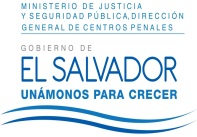 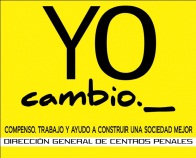 DIRECCIÓN GENERAL DE CENTROS PENALESUNIDAD DE ACCESO A LA INFORMACIÓN PÚBLICA7ª Avenida Norte y Pasaje N° 3 Urbanización Santa Adela Casa N° 1 San Salvador. Teléfono 2527-8700 Fax 2527-8715Vista la solicitud de XXXXXXXXXXXXXXXXXXXXXXXXXXXXXXXXXXXXX, con Documento Único de Identidad número XXXXXXXXXXXXXXXXXXXXXXXXXXXXXXX XXXXXXXXXXXXXXXXXXXXXXXXXXXXXXXXXXXX, quien solicita: “Estadísticas de Privados de Libertad, procesados y condenados, por los Delitos Relativos a la Fe Pública”.  De la falsificación de moneda, sellos Oficiales especies fiscales.Art. 279 CP, falsificación, tenencia o alteración de moneda.Art. 280 CP, falsificación tenencia de sellos oficiales especies fiscales o billetes de lotería.Art. 281 CP, Venta o circulación de moneda, estampilla o especies fiscales falsificadas.Art. 282 valores equiparados a monedas.De la falsificación de documentos.Art. 283, falsedad material. Art. 284, falsedad ideológica.Art. 285, falsedad documental Agravada.Art. 286, Supresión, destrucción y ocultación.Art. 287, Uso y tenencia de documentos falsos.Con el fin de dar cumplimiento a lo solicitado, conforme a los Arts. 1, 2, 3 Lit. a, b, j. Art. 4 Lit. a, b, c, d, e, f, g.  y Artículos 65, 69, 71 y 72 de la Ley de Acceso a la Información Pública, la suscrita RESUELVE: Conceder el acceso a la información solicitada, recibida en esta Unidad por la Unidad Administrativa correspondiente, en tal sentido se hace de conocimiento que se buscó en el Sistema de Información Penitenciaria y se obtuvo el resultado conforme a cuadro anexo.No omito manifestar que los datos proporcionados en cuanto a privados de libertad son cambiantes constantemente según resoluciones judiciales que los diferentes Juzgados y Tribunales del país nos notifican a fin de ejecutar en estricto cumplimiento.Queda expedito el derecho de la persona solicitante de proceder conforme a lo establecido en el art. 82 de la Ley de Acceso a la Información Pública.San Salvador, a las catorce horas con treinta minutos del día once de febrero de dos mil dieciséis.Licda. Marlene Janeth Cardona AndradeOficial de Información. Ref. Solicitud UAIP/OIR/030/2016MJCA/kl.